13    май 2016 й.                              № 13                       13  мая  2016 г.Об изменении адреса          В целях упорядочения  адресной системы земельных участков по сельскому поселению Ижболдинский сельсовет муниципального района Янаульский  район Республики Башкортостан Администрация сельского поселения Ижболдинский сельсовет муниципального района Янаульский район Республики Башкортостан ПОСТАНОВЛЯЕТ:          1. Присвоить  адрес следующим земельным  участкам:          2. Контроль за исполнением настоящего постановления оставляю за собой.Глава сельского поселения                                                           И.Т.СадритдиноваБашkортостан РеспубликаһыЯңayыл районымуниципаль районының Ишбулды ауыл советыауыл биләмәһехакимиәте452822, Ишбулды ауылы, Мәктәп урамы, 27/1Тел. 8(34760)37-1-38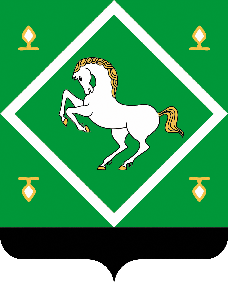 Администрациясельского поселенияИжболдинский сельсоветмуниципального айонаЯнаульский районРеспублики Башкортостан452822, село Ижболдино, ул.Школьная, 27/1Тел. 8(34760)37-1-38№ п/пКадастровый номер земельного участкаАдрес земельного участка102:54:060201:104Республика Башкортостан, Янаульский район, с.Ижболдино, ул. Заречная, д.11202:54:060201:29Республика Башкортостан, Янаульский район, с.Ижболдино, ул. Республика Башкортостан, Янаульский район, с. Ижболдино, ул. Школьная, д.54/1302:54:060101:24Республика Башкортостан, Янаульский район, с.Ижболдино, ул. Республика Башкортостан, Янаульский район, с. Исанбаево ул. Солнечная, д.28/14Республика Башкортостан, Янаульский район, с.Атлегач, ул. Центральная, д.6а